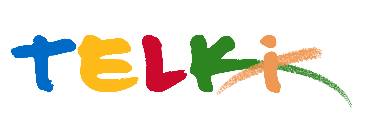 Telki Község Önkormányzata2089 Telki, Petőfi u.1.Telefon: (06) 26 920 801E-mail: hivatal@telki.huwww.telki.huELŐTERJESZTÉS A Képviselő-testület 2024. július 1-i rendes ülésére Napirend:Érdi Tankerület kérelme az iskola homlokzati felújítási munkálataihoz nyújtandó támogatás A napirendet tárgyaló ülés dátuma: 			2024.07.01. A napirendet tárgyaló ülés: 				Pénzügyi Bizottság, Képviselő-testület Előterjesztő: 						Deltai Károly polgármesterAz előterjesztést készítette: 				dr. Lack Mónika jegyző		 A napirendet tárgyaló ülés típusa: 			nyílt / zárt A napirendet tárgyaló ülés típusa:			rendes / rendkívüliA határozat elfogadásához szükséges többség típusát: egyszerű / minősített A szavazás módja: 					nyílt / titkos 1.Előzmények, különösen az adott tárgykörben hozott korábbi testületi döntések és azok végrehajtásának állása: -2. Jogszabályi hivatkozások: -3.Költségkihatások és egyéb szükséges feltételeket, illetve megteremtésük javasolt forrásai: Általános tartalék keret4. Tényállás bemutatása: A Pipacsvirág Magyar-Angol Két Tanítási Nyelvű Általános Iskola homlokzati felújítási munkái során megállapításra került, hogy az ablakokra kívülről felszerelt pergolák állapota nem megfelelő, azok töröttek, mállanak szét, akár balesetveszélyesek is lehetnek és a felújítási munkák során feltétlenül szükséges volt azok cseréje. Az elvégzett felújítási munkák során a pergollák le lettek szedve, a cserék el lettek végezve, annak érdekében, hogy a balesetveszély elháruljon és a napsütés ne zavarja az oktatást, illetve a felmelegedés ne tegye elviselhetetlenné a bent tartózkodást. Az elvégzett munkák költsége 1.232.000 Ft+Áfa összeg volt, mely összeget az Érdi Tankerület biztosított.Ezen nem várt, előre nem tervezett költségek fedezetéhez az Érdi Tankerületi Központ utólag kéri a képviselő-testület anyagi támogatást. A kérelem tárgya, hogy a képviselő-testület döntésével támogassa és járuljon hozzá a homlokzat felújítás teljes körű befejezéséhez, és biztosítsa az 1.232.000 Ft+Áfa összegű keretet.Telki, 2024. június 26.										Deltai Károly												polgármesterHatározati javaslatTelki Község Önkormányzat Képviselő-testülete/2024. (VII.   ) számú önkormányzati határozataÉrdi Tankerület kérelme az iskola homlokzati felújítási munkálataihoz nyújtandó támogatásTelki község Önkormányzat képviselő-testülete úgy határozott a Pipacsvirág Magyar-Angol Két Tanítási Nyelvű Általános Iskola homlokzati felújítási munkáihoz kapcsolódóan a nem várt, előre nem tervezett költséget jelentő Pergollák cseréjéhez utólagos finanszírozásban az Érdi Tankerület részére…………………….. Ft összegű támogatást biztosít.A támogatást a képviselő-testület a 2024.évi költségvetés tartalékkeret terhére biztosítja.Felelős:        polgármesterHatáridő:     2024.július 31.